แบบรายงานผลความรู้สัมมาชีพชุมชน (แบบ 1)(ประเภท : ความรู้สัมมาชีพ)....................................................1. หมวดหมู่อาชีพ ให้ใส่เครื่องหมาย ( / ) หน้าตัวเลือกตามประเภทอาชีพ     (สามารถตอบได้มากกว่า 1 หมวดหมู่ เช่น ทำเกษตรกรรม และมีศักยภาพเป็นแหล่งท่องเที่ยวด้วย)	1.1 (  / ) เกษตรกรรม	1.2 (     ) ท่องเที่ยวชุมชน	1.3 (     ) อื่นๆ (โปรดระบุ................................................)	1.4 (     ) การแปรรูปอาหาร	1.5 (     ) การแปรรูปเครื่องดื่ม	1.6 (     ) การแปรรูปผ้าและเครื่องแต่งกาย	1.7 (     ) การแปรรูปของใช้และเครื่องประดับ	1.8 (     ) การแปรรูปสมุนไพรที่ไม่ใช่อาหาร2. ชื่อองค์ความรู้	         การปลูกแก้วมังกร3. ชื่อเจ้าขององค์ความรู้	          นางจันทร์    แววสุวรรณ 4. ที่อยู่	บ้านเลขที่  ๑๐  หมู่ที่ ๔    ตำบลตะโละ    อำเภอยะหริ่ง    จังหวัดปัตตานี	รหัสไปรษณีย์ ๙๔๐๐๐  หมายเลขโทรศัพท์ ๐๘๙ ๙๗๔๓๙๓๕5. ความเป็นมา/แรงบันดาลใจ/เหตุผลที่ทำ	สืบเนื่องมาจากคนในพื้นที่ หมู่ที่ ๔บ้านลุวง ตำบลตะโละได้มีโอกาสไปศึกษาดูงานในพื้นที่ใกล้เคียงที่มีการประกอบอาชีพปลูกแก้วมังกร และมีรายได้จากการขายผลผลิตสูงและเป็นที่ต้องการของตลาด ผลผลิตไม่เพียงพอต่อความต้องการของลูกค้า ชาวบ้านจึงได้ประชุมและรวมกลุ่มในการปลูกแก้วมังกรโดยได้งบประมาณจากโครงการสัมมาชีพชุมชนจากสำนักงานพัฒนาชุมชนอำเภอหริ่ง เหมาะกับพื้นที่เป็นดินร่วนปนทราย สำหรับการปลูกแก้วมังกรนั้นจึงต้องเตรียมพื้นที่ให้อยู่ในที่โล่งแจ้ง ไม่มีร่มเงา ของต้นไม้อื่นมาบังต้นแก้วมังกร แก้วมังกรสามารถปลูกได้ในทุกสภาพดิน เช่น ดินปนทราย ดินเหนียว ดินลูกรัง สำหรับดินเหนียวและดินลูกรัง อีกประการหนึ่งต้นแก้วมังกร เป็นต้นไม้ที่ชอบอาศัยอยู่ในดินโปร่ง ร่วนซุย ไม่แน่นจนเกินไป และสามารถระบายน้ำได้ดี สำหรับการปลูก มีอยู่ 2 วิธีด้วยกัน คือ การปลูกในกระถางและการปลูกในแปลงปลูกทั่วไป ผลผลิตจะออกผลประมาณ ๑ ปี หลังจากการปลูกทั้งนี้ขึ้นอยู่กับการดูแลเอาใจใส่ และหวังว่าชาวบ้านมีรายได้เพิ่มขึ้นจากอาชีพเสริมจากการปลูก-๒-6. วัตถุประสงค์	1. เพื่อส่งเสริมให้ครัวเรือนสัมมาชีพ มีรายได้เพิ่มมากขึ้น	2. เพื่อให้ครัวเรือนสัมมาชีพพ้นขีดความยากจน	3. เพื่อลดรายจ่ายในครัวเรือนและสร้างอาชีพเสริม7. วัตถุดิบ (ถ้ามี)	1. พันธุ์แก้วมังกร8. อุปกรณ์๑. ท่อน้ำทิ้งข้างในกลวง หน้ากว้าง 4 นิ้ว ยาว1.3 เมตร (หรือเสาไม้ก็ได้)๒. กระถางหน้ากว้าง 50 ซม.๓. ค้างอาจทำจากไม้ หรือปูนเป็นรูป 4 เหลี่ยมจัตุรัส กว้าง x ยาว 30 ซม.๔. ขุยมะพร้าว๕. ดิน๖. เชือกฟาง9. กระบวนการ/ขั้นตอน๑. ขุดหลุมให้ได้ขนาด 60x60x60 เซนติเมตร
๒. นำเสาที่เจาะรูแล้วใส่ลงไปในหลุม แล้วใช้ดินกลบเล็กน้อย
๓. นำปุ๋ยคอกใส่ลงไปในหลุมจนเกือบเต็มหลุม
๔.  นำต้นแก้วมังกร 4-5 ต้น ปลูกรอบๆ โคนเสาแล้วใช้ดินกลบให้เต็มหลุม
๕.  ใช้เชือกหรือผ้ามัดต้นแก้วมังกรไว้เพื่อไม่ให้ล้มหรือหัก10. ข้อพึงระวัง1. การรดน้ำให้รดเพียง 1 ครั้งภายใน 2 - 3 วัน และไม่ควรรดมากจนเกินไปเพราะอาจเกิดโรคเน่าได้2. การให้ปุ๋ย ควรใส่ทุก 15 วัน ใส่ครั้งละ 2 - 4 ช้อนโต๊ะ สูตรที่ใช้ 15-15-15 หรือ 16-16-16  หลังจากใส่ปุ๋ยแล้วต้องรดน้ำ ติดต่อกันเป็นเวลา 3 วัน  วันละ 1 ครั้งเช้าหรือเย็นก็ได้ ถ้ามีปุ๋ยคอก มูลไก่ หรือ มูลวัวก็ใช้ได้เช่นกัน ให้ใส่เดือนละ 1 ครั้ง เมื่อปลูกได้เป็นเวลา 6 เดือน ให้ใส่ปุ๋ย 8 - 24-24 ผสมกับ 15-15-15 ในอัตราส่วนครึ่งต่อครึ่ง-๓-11. ข้อเสนอแนะ	สำหรับเกษตรกรที่เริ่มปลูกควรจะเลือกซื้อกิ่งประเภทที่ผ่านการแช่น้ำยาเร่งรากแล้ว เพราะจะสะดวกต่อการเคลื่อนย้ายได้รับการกระทบกระเทือนน้อยที่สุดและขนได้ครั้งละปริมาณมาก หลังจากได้กิ่งไปแล้วนำไปปักชำในแปลงเพาะที่เตรียมเอาไว้ สำหรับกิ่งประเภทที่นำลงถุงแล้วจะเคลื่อนย้ายค่อนข้างลำบากและขนได้ครั้งละปริมาณน้อยรวมถึงมีราคาที่แพงกว่าไม่เหมาะสำหรับเกษตรกรที่ปลูกเป็นแปลงใหญ่10. ความสามารถในการจำหน่าย/ให้บริการ	๑. ราคาขายส่ง กิโลกรัมละ ๖๐ บาท	๒. ราคาขายปลีก กิโลกรัมละ ๘๐ บาท11. ภาพกิจกรรมที่ดำเนินการ (ไฟล์ภาพ jpg. แนบมาพร้อมไฟล์เอกสาร จำนวน 3 - 4 ภาพ)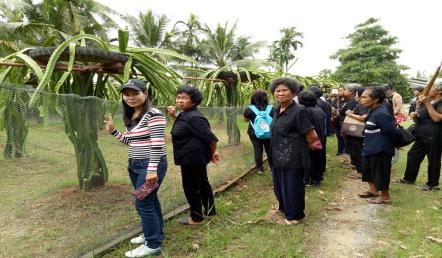 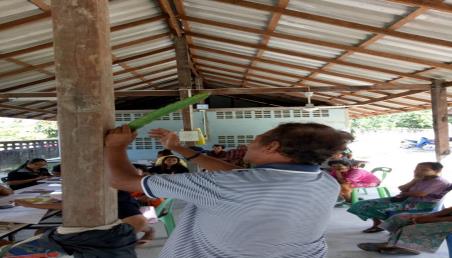 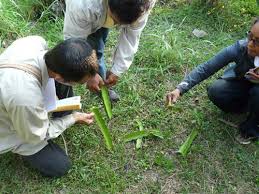 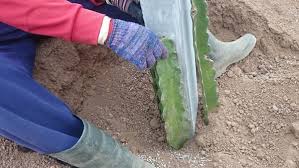 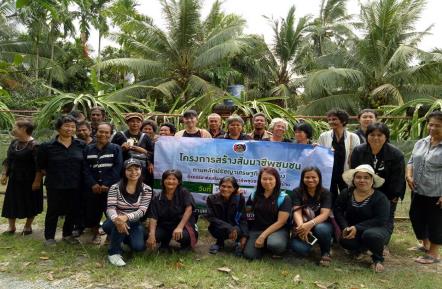 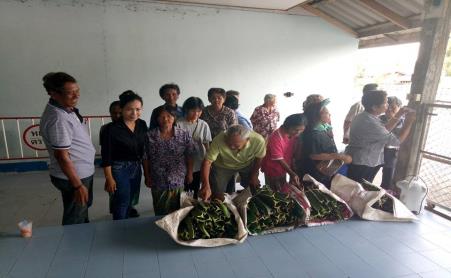 แบบรายงานผลเทคนิคส่งเสริมสัมมาชีพชุมชน (แบบ 2)(2.1 ประเภท : เทคนิคส่งเสริมสัมมาชีพชุมชน ของ “วิทยากรผู้นำสัมมาชีพ”)....................................................นิยาม : เทคนิคการส่งเสริมสัมมาชีพชุมชน หมายถึง ขั้นตอนการทำงานของปราชญ์ชุมชนในการขับเคลื่อนสัมมาชีพชุมชน ในฐานะที่ท่านเป็นวิทยากรผู้นำสัมมาชีพ ผู้มีบทบาทสำคัญในการสร้างอาชีพและสร้างรายได้ให้แก่ประชาชน 1. ชื่อความรู้ (เกี่ยวกับกระบวนการขับเคลื่อนสัมมาชีพในชุมชน ในฐานะที่ท่านเป็นแกนหลักในการขับเคลื่อนสัมมาชีพชุมชน (ทั้งกระบวนการ หรือบางกระบวนการ) เช่น วิธีการขับเคลื่อนสัมมาชีพชุมชนให้ประสบความสำเร็จ/การถ่ายทอดองค์ความรู้/การพิจารณาคัดเลือกทีมปราชญ์/การคัดเลือกครัวเรือนเป้าหมาย/การเตรียมพื้นที่ศึกษาดูงาน/เทคนิคพิเศษต่างๆที่ทำให้การขับเคลื่อนสัมมาชีพประสบความสำเร็จ เป็นต้น	..............................................................................................................................................................................................................................................................................................................................2. ชื่อเจ้าของความรู้ ให้ใส่เครื่องหมาย ( / ) หน้าตัวเลือก	(    )    ปราชญ์สัมมาชีพ 		นาย/นาง/นางสาว..............................................................................................           		ตำแหน่งในหมู่บ้าน (ระบุ).................................................................	(    )    เจ้าหน้าที่พัฒนาชุมชน 		นาย/นาง/นางสาว..............................................................................................           		ตำแหน่ง (ระบุ).................................................................3. ที่อยู่	บ้านเลขที่............ หมู่ที่................ ตำบล....................... อำเภอ............................ จังหวัดปัตตานี	รหัสไปรษณีย์........................... หมายเลขโทรศัพท์.....................................................4. ความเป็นมา/แรงบันดาลใจ/เหตุผลที่ทำ	.........................................................................................................................................................................................................................................................................................................................................................................................................................................................................................................................................................................................................................................................................5. ขั้นตอนการดำเนินงาน	1) ...................................................................	2) ...................................................................	3) ...................................................................	4) ...................................................................	5) ...................................................................	6) ...................................................................	7) ...................................................................	8) ...................................................................6. ปัจจัยแห่งความสำเร็จ	1) ...................................................................	2) ...................................................................	3) ...................................................................	4) ...................................................................	5) ...................................................................7. ข้อพึงระวัง	1) ...................................................................	2) ...................................................................	3) ...................................................................	4) ...................................................................	5) ...................................................................8. ข้อเสนอแนะ	1) ...................................................................	2) ...................................................................	3) ...................................................................	4) ...................................................................	5) ...................................................................ไฟล์ภาพ jpg. แนบมาพร้อมไฟล์เอกสาร จำนวน 3 - 4 ภาพ)แบบรายงานผลเทคนิคส่งเสริมสัมมาชีพชุมชน (แบบ 2)(2.2 ประเภท : เทคนิคส่งเสริมสัมมาชีพชุมชน ของเจ้าหน้าที่ผู้รับผิดชอบงานสัมมาชีพ)....................................................นิยาม : เทคนิคการส่งเสริมสัมมาชีพชุมชน หมายถึง ขั้นตอน/วิธีการทำงานของเจ้าหน้าที่พัฒนาชุมชน ในฐานะผู้เอื้ออำนวย ในการส่งเสริมอาชีพ สร้างรายได้ให้แก่ประชาชนในหมู่บ้าน1. ชื่อความรู้ (เกี่ยวกับกระบวนการขับเคลื่อนสัมมาชีพในชุมชน ในฐานะที่ท่านเป็นผู้เอื้ออำนวยในการสนับสนุนส่งเสริมกิจกรรมการสร้างสัมมาชีพชุมชน (ทั้งกระบวนการ หรือบางกระบวนการ) เช่น การสนับสนุน/ส่งเสริมการขับเคลื่อนสัมมาชีพชุมชนให้ประสบความสำเร็จ/เทคนิคพิเศษต่างๆเกี่ยวกับการสนับสนุนการสร้างสัมมาชีพชุมชน เป็นต้น	..............................................................................................................................................................................................................................................................................................................................2. ชื่อเจ้าของความรู้ ให้ใส่เครื่องหมาย ( / ) หน้าตัวเลือก	(    )    ปราชญ์สัมมาชีพ 		นาย/นาง/นางสาว..............................................................................................           		ตำแหน่งในหมู่บ้าน (ระบุ).................................................................	(    )    เจ้าหน้าที่พัฒนาชุมชน 		นาย/นาง/นางสาว..............................................................................................           		ตำแหน่ง (ระบุ).................................................................3. ที่อยู่	บ้านเลขที่............ หมู่ที่................ ตำบล....................... อำเภอ............................ จังหวัดปัตตานี	รหัสไปรษณีย์........................... หมายเลขโทรศัพท์.....................................................4. ความเป็นมา/แรงบันดาลใจ/เหตุผลที่ทำ	.........................................................................................................................................................................................................................................................................................................................................................................................................................................................................................................................................................................................................................................................................5. ขั้นตอนการดำเนินงาน	1) ...................................................................	2) ...................................................................	3) ...................................................................	4) ...................................................................	5) ...................................................................	6) ...................................................................	7) ...................................................................	8) ...................................................................6. ปัจจัยแห่งความสำเร็จ	1) ...................................................................	2) ...................................................................	3) ...................................................................	4) ...................................................................	5) ...................................................................7. ข้อพึงระวัง	1) ...................................................................	2) ...................................................................	3) ...................................................................	4) ...................................................................	5) ...................................................................8. ข้อเสนอแนะ	1) ...................................................................	2) ...................................................................	3) ...................................................................	4) ...................................................................	5) ...................................................................9. ภาพกิจกรรมที่ดำเนินการในกระบวนงานขับเคลื่อนสัมมาชีพ (ไฟล์ภาพ jpg. แนบมาพร้อมไฟล์เอกสาร จำนวน 3 - 4 ภาพ)